Дисциплинарная ответственностьза коррупционные правонарушенияК дисциплинарным проступкам в сфере противодействия коррупции относятся:- неуведомление муниципальным служащим представителя нанимателя (работодателя), органов прокуратуры, правоохранительных органов о случаях обращения к нему каких-либо лиц в целях склонения его к совершению коррупционных правонарушений;- непринятие муниципальным служащим мер по предотвращению возникшего или могущего возникнуть конфликта интересов, а равно неуведомление представителя нанимателя (работодателя) о возникшем конфликте интересов либо о наличии заинтересованности, которая может привести к конфликту интересов;- непредставление либо представление недостоверных неполных сведений о доходах, расходах, имуществе и обязательствах имущественного характера государственного (муниципального) служащего или его супруги (а) и несовершеннолетних детей;- неуведомление муниципальным служащим представителя нанимателя (работодателя) о намерении выполнять иную оплачиваемую работу в соответствии с ч. 2 статьи 11 Федерального закона от 02 марта 2007 года № 25-ФЗ "О муниципальной службе в Российской Федерации";- несоблюдение ограничений, связанных с муниципальной службой (статья 13 Федерального закона                              от 02 марта 2007 года № 25-ФЗ «О муниципальной службе в Российской Федерации»;- несоблюдение запретов, связанных с муниципальной службой (статья 14 Федерального закона                                    от 02 марта 2007 года № 25-ФЗ «О муниципальной службе в Российской Федерации».ПОРЯДОК
применения к муниципальным служащим Уссурийского городского округа дисциплинарных взысканий за коррупционные правонарушения 
утвержден решением Думы Уссурийского городского округа от 30 апреля 2019 года № 1003-НПА               За несоблюдение муниципальным служащим ограничений и запретов, требований о предотвращении или об урегулировании конфликта интересов и неисполнение обязанностей, установленных в целях противодействия коррупции федеральными законами от 02 марта 2007 года № 25-ФЗ «О муниципальной службе в Российской Федерации» от 25 декабря 2008 года, № 273-ФЗ                  «О противодействии коррупции» налагаются следующие взыскания:В период действия неснятого дисциплинарного взыскания за коррупционное правонарушение, проведения служебной проверки или возбуждения уголовного дела не допускается применение поощрений муниципального служащего (награждение, премирование и прочее)._____________________________________________________________________________________Если в течение одного года со дня применения дисциплинарного взыскания за коррупционное правонарушение муниципальный служащий не был подвергнут новому дисциплинарному взысканию, он считается не имеющим дисциплинарного взыскания.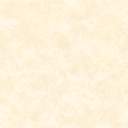 